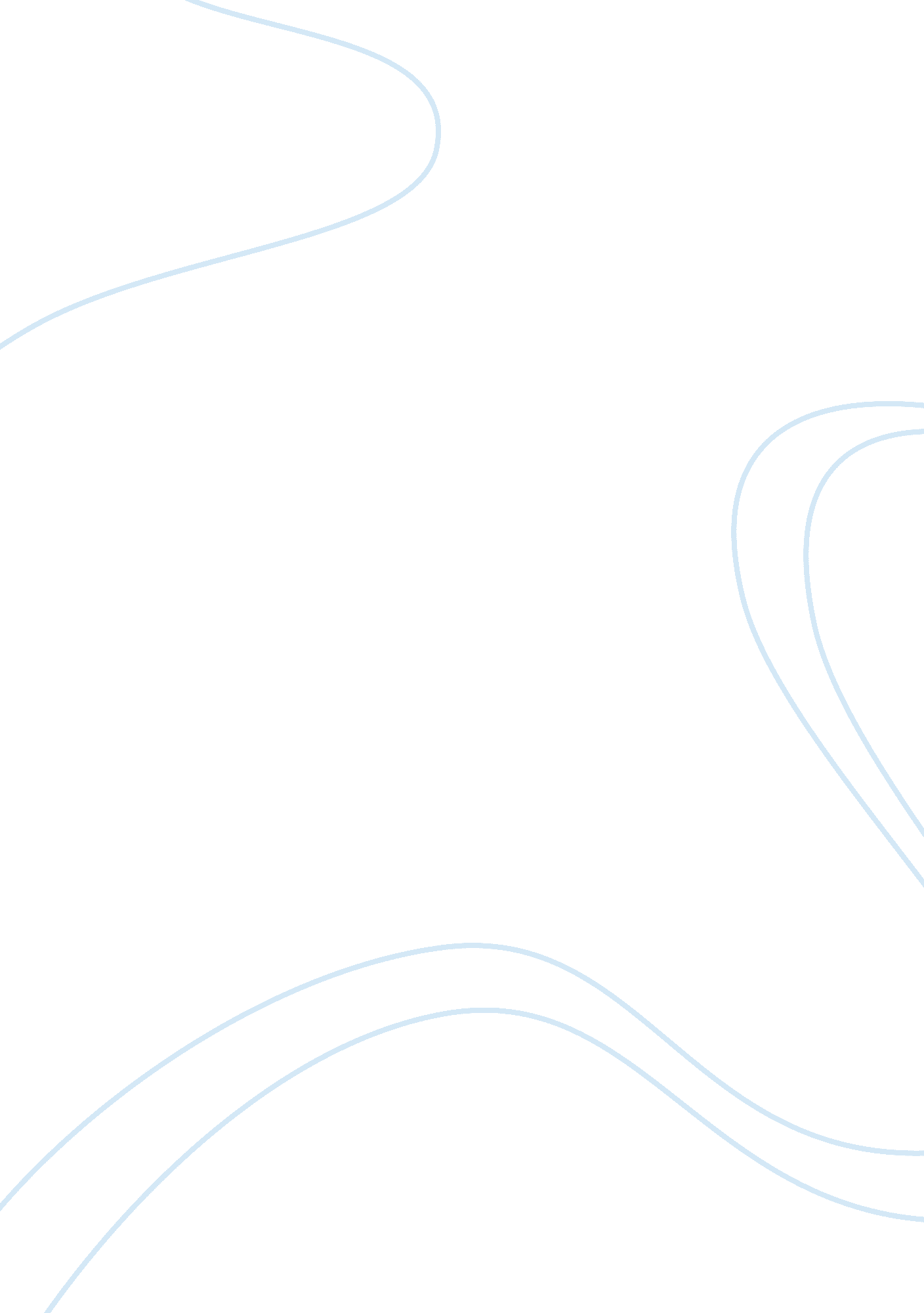 Red lobster and uno chicago grillFood & Diet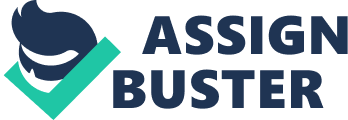 Do you love food? Are you one who craves for shrimps, lobsters, Cheddar Bay Biscuits and Pizza? Well you are on the right track to get some information where to go and how to find that foods best for you. The preparations of their foods will satisfy your craving and the irresistible taste that you want to indulge until your heart’s content. The ingredients that water your mouth of the unique taste, you ever have in your life. The restaurant that caters the irresistible foods is the Red Lobster restaurant that originally located at Lakeland, Florida1 and the Uno Chicago Grill that is originally located at Chicago, Illinois2. The two restaurants open many branches in United States and other parts of the world. What is in the Red Lobster and Uno Chicago Grill that you want to keep coming back? The Red Lobster is a U. S. chain of seafood restaurant. It is aimed at the midlevel “ casual dining” segment of the market and features a variety of boiled, steamed, and fried food. Now you have chance to enjoy even more of what you love at Red Lobster3. The limited time you spend can satisfy crave. Come and try their savory garlic shrimp with the classic fried creamy pasta and crunchy popcorn shrimp4. Split Maritime lobster tails wrapped around tender sea scallops, skewered and grilled lobster5. Theses are serving with rice and your choice of one side item6. Though Red Lobster offers a number of common side orders including French fries , salad, and coleslaw, its signature item may well be its “ Cheddar Bay biscuits,” which have attracted somewhat of a cult following. The unique ingredients in the biscuits be finding in the Red Lobster restaurant (wikipedia. org) Compare to Uno Chicago Grill, formerly known as Pizzeria Uno, is a loosely franchised pizzeria restaurant chain credited. The Chicago-style Pizza is a very specific variety of pizza. Pizza is traditionally considering a type of heart cake such as focaccia7. The Chicago-style pizza shares more in common with a casserole such as lasagna8. True Chicago-style pizza, is a unique deep-dish variety. Features a buttery crust-cheese-chunky tomato sauce construction. (wikipedia. org) Uno’s legendary Chicago Style Deep Dish Pizza, is just the beginning; the menu has many great items like mouthwatering steaks, crisp salads, juicy burgers, sandwiches, flavorful pastas, grilled specialties and tempting cocktails. unowisconsin. com) Therefore with the variety of foods offers and the uniqueness of ingredients, that the two restaurant offers can satisfy the craving of your mouth and contentment of your heart. You can easily visit the different locations open. “ The Red Lobster has 600 locations over United States and Canada. The Uno Chicago Grill has 100 stores throughout the United States with additional locations in Puerto Rico, South Korea, and the United Arab Emirates. ”(wikipedia. org) Reference https://en. wikipedia. org/wiki/Red_Lobster www. wikipedia. org/wiki/Uno_Chicago_Grill 